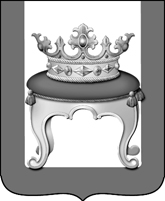 ДУМА КАЛИНИНСКОГО МУНИЦИПАЛЬНОГО ОКРУГА ТВЕРСКОЙ ОБЛАСТИПРЕДСЕДАТЕЛЬПОСТАНОВЛЕНИЕ от «31» января 2024 г.                                                                                   № 2г.ТверьОб утверждении политики Думы Калининского муниципального округа Тверской области в отношении обработки персональных данныхВ соответствии со статьей 18.1 Федерального закона от 27.07.2006         № 152-ФЗ «О персональных данных», Постановлением Правительства Российской Федерации от 21.03.2012 № 211 «Об утверждении перечня мер, направленных на обеспечение выполнения обязанностей, предусмотренных Федеральным законом «О персональных данных» и принятыми в соответствии с ним нормативными правовыми актами, операторами, являющимися государственными или муниципальными органами», руководствуясь Федеральным законом от 02.03.2007 № 25-ФЗ «О муниципальной службе в Российской Федерации», Уставом Калининского муниципального округа Тверской области, постановляю:1. Утвердить прилагаемую Политику Думы Калининского муниципального округа Тверской области в отношении обработки персональных данных.2. Руководителю аппарата Думы Калининского муниципального округа Тверской области (Моисеева Н.Е.) ознакомить с настоящим Постановлением муниципальных служащих аппарата Думы Калининского муниципального округа Тверской области под подпись.3. Разместить настоящее Постановление на официальном сайте Калининского муниципального округа Тверской области и опубликовать в общественно-политической газете «Ленинское знамя».4. Настоящее Постановление вступает в силу со дня его подписания.5. Контроль за исполнением настоящего Постановления оставляю за собой.Председатель Думы Калининскогомуниципального округа Тверской области                                   Г.К. ЧетверкинПриложение Утверждено постановлением Думы Калининского муниципального округа Тверской области от «31» января 2024г. № 2 ПОЛИТИКАДУМЫ КАЛИНИНСКОГО МУНИЦИПАЛЬНОГО ОКРУГА ТВЕРСКОЙ ОБЛАСТИ В ОТНОШЕНИИ ОБРАБОТКИПЕРСОНАЛЬНЫХ ДАННЫХ1. Общие положения1. Политика Думы Калининского муниципального округа Тверской области (далее - Оператор) в отношении обработки персональных данных (далее - Политика) разработана в целях обеспечения защиты прав и свобод субъекта персональных данных при обработке его персональных данных, в том числе защиты прав на неприкосновенность частной жизни, личную и семейную тайну.2. Политика разработана в соответствии с положениями Федерального закона от 27.07.2006 № 152-ФЗ «О персональных данных» (далее - Федеральный закон «О персональных данных») и рекомендациями Федеральной службы по надзору в сфере связи, информационных технологий и массовых коммуникаций от 31.07.2017 «Рекомендации по составлению документа, определяющего политику оператора в отношении обработки персональных данных, в порядке, установленном Федеральным законом от 27 июля 2006 года № 152-ФЗ «О персональных данных».3. Основные понятия, используемые в Политике:1) Персональные данные - любая информация, относящаяся к прямо или косвенно определенному или определяемому физическому лицу (субъекту персональных данных).2) Обработка персональных данных - любое действие (операция) или совокупность действий (операций) с персональными данными, совершаемых с использованием средств автоматизации или без их использования. Обработка персональных данных включает в себя в том числе:сбор;запись;систематизацию;накопление;хранение;уточнение (обновление, изменение);извлечение;использование;передачу (распространение, предоставление, доступ);обезличивание;блокирование;удаление;уничтожение.3) Автоматизированная обработка персональных данных - обработка персональных данных с помощью средств вычислительной техники.4) Распространение персональных данных - действия, направленные на раскрытие персональных данных неопределенному кругу лиц.5) Предоставление персональных данных - действия, направленные на раскрытие персональных данных определенному лицу или определенному кругу лиц.6) Блокирование персональных данных - временное прекращение обработки персональных данных (за исключением случаев, если обработка необходима для уточнения персональных данных).7) Уничтожение персональных данных - действия, в результате которых становится невозможным восстановить содержание персональных данных в информационной системе персональных данных и (или) в результате которых уничтожаются материальные носители персональных данных.8) Обезличивание персональных данных - действия, в результате которых становится невозможным без использования дополнительной информации определить принадлежность персональных данных конкретному субъекту персональных данных.9) Оператор персональных данных (оператор) - государственный орган, муниципальный орган, юридическое или физическое лицо, самостоятельно или совместно с другими лицами организующие и (или) осуществляющие обработку персональных данных, а также определяющие цели обработки персональных данных, состав персональных данных, подлежащих обработке, действия (операции), совершаемые с персональными данными.4. Оператор, получив доступ к персональным данным, обязан соблюдать конфиденциальность персональных данных - не раскрывать третьим лицам и не распространять персональные данные без согласия субъекта персональных данных, если иное не предусмотрено федеральным законом.5. Субъект персональных данных имеет право на получение информации, касающейся обработки его персональных данных, в том числе содержащей:подтверждение факта обработки персональных данных Оператором;правовые основания и цели обработки персональных данных;цели и применяемые Оператором способы обработки персональных данных;наименование и место нахождения Оператора, сведения о лицах (за исключением работников Оператора), которые имеют доступ к персональным данным или которым могут быть раскрыты персональные данные на основании договора с Оператором или на основании федерального закона;обрабатываемые персональные данные, относящиеся к соответствующему субъекту персональных данных, источник их получения, если иной порядок представления таких данных не предусмотрен федеральным законом;сроки обработки персональных данных, в том числе сроки их хранения;порядок осуществления субъектом персональных данных прав, предусмотренных федеральным законом;иные сведения, предусмотренные Федеральным законом «О персональных данных» или другими федеральными законами.6. Субъект персональных данных вправе требовать от Оператора уточнения его персональных данных, их блокирования или уничтожения в случае, если персональные данные являются неполными, устаревшими, неточными, незаконно полученными или не являются необходимыми для заявленной цели обработки, а также принимать предусмотренные законом меры по защите своих прав.7. Оператор персональных данных вправе:отстаивать свои интересы в суде;предоставлять персональные данные субъектов третьим лицам, если это предусмотрено действующим законодательством (налоговые, правоохранительные органы и др.);отказывать в предоставлении персональных данных в случаях, предусмотренных законодательством;использовать персональные данные субъекта без его согласия в случаях, предусмотренных законодательством.8. При сборе персональных данных Оператор обязан предоставить субъекту персональных данных по его просьбе информацию, предусмотренную частью 7 статьи 14 Федерального закона «О персональных данных».9. При сборе персональных данных, в том числе посредством информационно-телекоммуникационной сети Интернет, Оператор обязан обеспечить запись, систематизацию, накопление, хранение, уточнение (обновление, изменение), извлечение персональных данных граждан Российской Федерации с использованием баз данных, находящихся на территории Российской Федерации, за исключением случаев, указанных в пунктах 2, 3, 4, 8 части 1 статьи 6 Федерального закона «О персональных данных».2. Цели сбора персональных данных10. Обработка персональных данных ограничивается достижением конкретных, заранее определенных и законных целей. Не допускается обработка персональных данных, несовместимая с целями сбора персональных данных.11. Цели обработки персональных данных определены правовыми актами, регламентирующими деятельность Оператора.12. К целям обработки персональных данных Оператором относятся:1) обеспечение соблюдения Конституции Российской Федерации, законодательных и иных нормативных правовых актов Российской Федерации, законодательных и иных нормативных правовых актов Тверской области, муниципальных нормативных правовых актов, локальных нормативных актов Думы Калининского муниципального округа Тверской области;2) осуществление функций и полномочий, возложенных на Думу Калининского муниципального округа Тверской области, в том числе по предоставлению персональных данных в органы государственной власти, в Пенсионный фонд Российской Федерации, в Фонд социального страхования Российской Федерации, в Федеральный фонд обязательного медицинского страхования, а также в иные государственные органы;3) регулирование трудовых отношений;4) защита жизни, здоровья или иных жизненно важных интересов субъектов персональных данных;5) подготовка, заключение, исполнение и прекращение договоров с контрагентами;6) учет муниципальных служащих Оператора, награжденных государственными наградами Российской Федерации, наградами Тверской области, наградами Оператора, представленных к награждению;7) формирование справочных материалов для внутреннего информационного обеспечения деятельности Думы Калининского муниципального округа Тверской области;8) исполнение судебных актов, актов других органов или должностных лиц, подлежащих исполнению в соответствии с законодательством Российской Федерации об исполнительном производстве;9) осуществление прав и законных интересов Думы Калининского муниципального округа Тверской области в рамках осуществления установленных видов деятельности или третьих лиц либо достижения общественно значимых целей; в иных законных целях.3. Правовые основания обработки персональных данных13. Правовым основанием обработки персональных данных являются:совокупность правовых актов, во исполнение которых и в соответствии с которыми Оператор осуществляет обработку персональных данных: Конституция Российской Федерации; статьи 86 - 90 Трудового кодекса Российской Федерации, Федеральный закон от 02.03.2007 № 25-ФЗ «О муниципальной службе в Российской Федерации», Указ Президента Российской Федерации от 30.05.2005 № 609 «Об утверждении Положения о персональных данных государственного гражданского служащего Российской Федерации и ведении его личного дела», Указ Президента Российской Федерации от 18.05.2009 № 559 «О представлении гражданами, претендующими на замещение должностей федеральной государственной службы, и федеральными государственными служащими сведений о доходах, об имуществе и обязательствах имущественного характера»; Постановление Правительства Российской Федерации от 21.03.2012 № 211 «Об утверждении перечня мер, направленных на обеспечение выполнения обязанностей, предусмотренных Федеральным законом «О персональных данных» и принятыми в соответствии с ним нормативными правовыми актами, операторами, являющимися государственными или муниципальными органами»; Устав Калининского муниципального округа Тверской области, решение Думы Калининского муниципального округа Тверской области от 15.12.2023 № 96 «Об утверждении Положения о муниципальной службе в Калининском муниципальном округе Тверской области»; договоры, заключаемые между Оператором и субъектом персональных данных; согласие на обработку персональных данных (в случаях, прямо непредусмотренных законодательством Российской Федерации, но соответствующих полномочиям Оператора).4. Объем и категории обрабатываемых персональных данных,категории субъектов персональных данных14. Содержание и объем обрабатываемых персональных данных соответствуют заявленным целям обработки. Обрабатываемые персональные данные не должны быть избыточными по отношению к заявленным целям их обработки.15. К категориям субъектов персональных данных, обрабатываемых Оператором, относятся:1) Муниципальные служащие Оператора, кандидаты на замещение вакантных должностей муниципальной службы в Думе Калининского муниципального округа Тверской области, близкие родственники муниципальных служащих.2) Депутаты Думы Калининского муниципального округа Тверской области.3) Помощники депутатов Думы Калининского муниципального округа Тверской области.4) Лица, представленные к награждению наградами Думы Калининского муниципального округа Тверской области.5) Граждане, являющиеся стороной гражданско-правового договора, заключенного Думой Калининского муниципального округа Тверской области.6)  Иные физические лица, представляющие в Думу Калининского муниципального округа Тверской области персональные данные в связи с выполнением Думой полномочий (функций) в соответствии с законодательством Российской Федерации, Уставом Калининского муниципального округа Тверской области и другими муниципальными правовыми актами.16. Перечни категорий персональных данных, обрабатываемых Оператором, по каждой категории субъектов персональных данных приведены на сайте Федеральной службы по надзору в сфере связи, информационных технологий и массовых коммуникаций в Реестре операторов, осуществляющих обработку персональных данных, за регистрационным номером 69-12-000112.17. Обработка специальных категорий персональных данных, касающихся расовой, национальной принадлежности, политических взглядов, религиозных или философских убеждений, интимной жизни, в Думе Калининского муниципального округа Тверской области не осуществляется.18. Обработка биометрических персональных данных может осуществляться только при наличии согласия в письменной форме субъекта персональных данных.5. Порядок и условия обработки персональных данных19. Оператор осуществляет обработку персональных данных - операции, совершаемые с использованием средств автоматизации или без использования таких средств с персональными данными, включая сбор, запись, систематизацию, накопление, хранение, уточнение (обновление, изменение), извлечение, использование, передачу (предоставление, доступ), обезличивание, блокирование, удаление, уничтожение персональных данных.20. Обработка персональных данных осуществляется с соблюдением принципов и правил, предусмотренных Федеральным законом «О персональных данных».21. Обработка персональных данных Оператором ограничивается достижением конкретных, заранее определенных и законных целей. Обработке подлежат только персональные данные, которые отвечают целям их обработки. Содержание и объем обрабатываемых персональных данных должны соответствовать заявленным целям обработки.22. Хранение персональных данных должно осуществляться в форме, позволяющей определить субъекта персональных данных, не дольше, чем этого требуют цели обработки персональных данных, если срок хранения персональных данных не установлен федеральным законом, договором, стороной которого, выгодоприобретателем или поручителем по которому является субъект персональных данных. Обрабатываемые персональные данные подлежат уничтожению либо обезличиванию по достижении целей обработки или в случае утраты необходимости в достижении этих целей, если иное не предусмотрено федеральным законом.23. При осуществлении хранения персональных данных Оператор персональных данных обязан использовать базы данных, находящиеся на территории Российской Федерации, в соответствии с ч. 5 ст. 18 Федерального закона «О персональных данных».Использование и хранение биометрических персональных данных вне информационных систем персональных данных могут осуществляться только на таких материальных носителях информации и с применением такой технологии ее хранения, которые обеспечивают защиту этих данных от неправомерного или случайного доступа к ним, их уничтожения, изменения, блокирования, копирования, предоставления, распространения.24. Условием прекращения обработки персональных данных могут являться достижение целей обработки персональных данных, истечение срока действия согласия или отзыв согласия субъекта персональных данных на обработку его персональных данных, а также выявление неправомерной обработки персональных данных.25. Оператор вправе передавать персональные данные органам дознания и следствия, иным уполномоченным органам по основаниям, предусмотренным действующим законодательством Российской Федерации.26. Оператор обязан не раскрывать третьим лицам и не распространять персональные данные без согласия субъекта персональных данных, если иное не предусмотрено федеральным законом.27. Оператор обязан принимать меры, необходимые и достаточные для обеспечения выполнения обязанностей, предусмотренных Федеральным законом «О персональных данных» и принятыми в соответствии с ним нормативными правовыми актами.28. Оператор при обработке персональных данных принимает необходимые правовые, организационные и технические меры или обеспечивает их принятие для защиты персональных данных от неправомерного или случайного доступа к ним, уничтожения, изменения, блокирования, копирования, предоставления, распространения персональных данных, а также от иных неправомерных действий в отношении персональных данных.6. Актуализация, исправление, удаление и уничтожениеперсональных данных, ответы на запросы субъектовна доступ к персональным данным29. Оператор обязан сообщить в порядке, предусмотренном статьей 14 Федерального закона «О персональных данных», субъекту персональных данных или его представителю информацию о наличии персональных данных, относящихся к соответствующему субъекту персональных данных, а также предоставить возможность ознакомления с этими персональными данными при обращении субъекта персональных данных или его представителя либо в течение тридцати дней с даты получения запроса субъекта персональных данных или его представителя.30. Оператор обязан предоставить безвозмездно субъекту персональных данных или его представителю возможность ознакомления с персональными данными, относящимися к этому субъекту персональных данных. В срок, не превышающий семи рабочих дней со дня предоставления субъектом персональных данных или его представителем сведений, подтверждающих, что персональные данные являются неполными, неточными или неактуальными, Оператор обязан внести в них необходимые изменения. В срок, не превышающий семи рабочих дней со дня представления субъектом персональных данных или его представителем сведений, подтверждающих, что такие персональные данные являются незаконно полученными или не являются необходимыми для заявленной цели обработки, Оператор обязан уничтожить такие персональные данные. Оператор обязан уведомить субъекта персональных данных или его представителя о внесенных изменениях и предпринятых мерах и принять разумные меры для уведомления третьих лиц, которым персональные данные этого субъекта были переданы.31. В случае подтверждения факта неточности персональных данных Оператор на основании сведений, представленных субъектом персональных данных или его представителем либо уполномоченным органом по защите прав субъектов персональных данных, или иных необходимых документов обязан уточнить персональные данные либо обеспечить их уточнение в течение семи рабочих дней со дня представления таких сведений и снять блокирование персональных данных.32. Оператор обязан прекратить обработку персональных данных или обеспечить прекращение обработки персональных данных лицом, действующим по поручению Оператора:1) в случае выявления неправомерной обработки персональных данных, осуществляемой Оператором в срок, не превышающий трех рабочих дней с даты этого выявления;2) в случае отзыва субъектом персональных данных согласия на обработку его персональных данных Оператором;3) в случае достижения цели обработки персональных данных и уничтожить персональные данные в срок, не превышающий тридцати дней с даты достижения цели обработки персональных данных. В случае отсутствия возможности уничтожения персональных данных в течение указанного срока Оператор осуществляет блокирование таких персональных данных и обеспечивает уничтожение персональных данных в срок не более чем шесть месяцев, если иной срок не установлен федеральными законами.